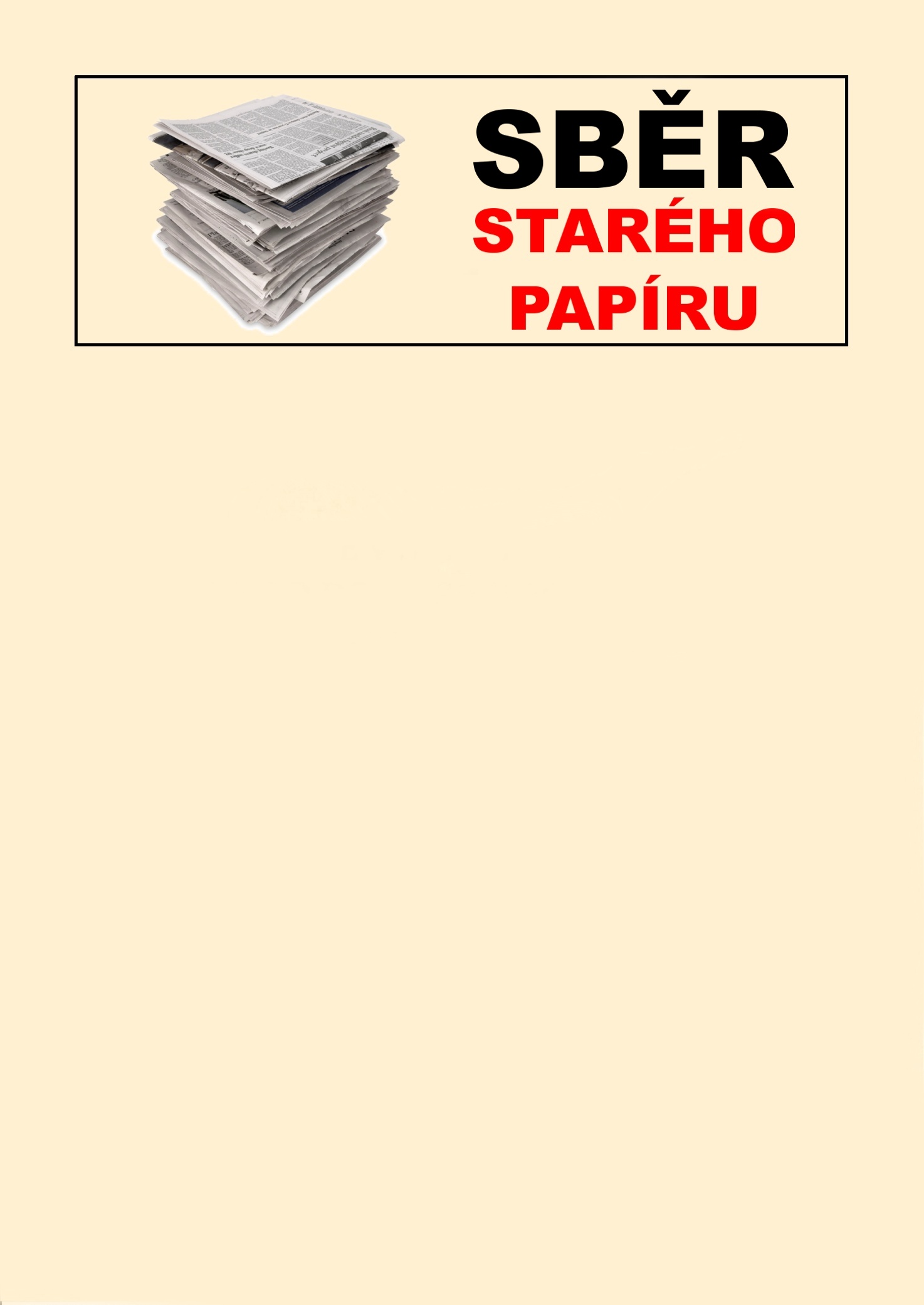 PŘEBÝVAJÍ VÁM DOMA KRABICE, PAPÍRY Z VÁNOČNÍCH DÁRKŮ, LETÁKY A NOVINY?PŘINESTE JE V PONDĚLÍ 27.12.2021 OD 16:30 HODIN DO 17:00 HODIN K HASIČSKÉ ZBROJNICI V TUHANI.Obecní úřad Tuhaň spolu s SDH Tuhaň se rozhodl vyřešit problémy se separací papíru v naší obci právě tímto mimořádným svozem. Výtěžek ze svozu bude věnován na financování dětských akcí v Tuhani.V případě, že máte starého papíru doma více nebo Vám zdravotní stav nedovoluje odvoz na místo sběru, nahlaste toto na Obecní úřad Tuhaň – tel. 315685074, který zajistí provedení odvozu z Vaší nemovitosti.I ZA MALÉ MNOŽSTVÍ PŘEDEM DĚKUJEME!